Załącznik do Uchwały Nr …………..Rady Miejskiej w Przemyśluz dnia ……….………..P   R   O  J  E  K  T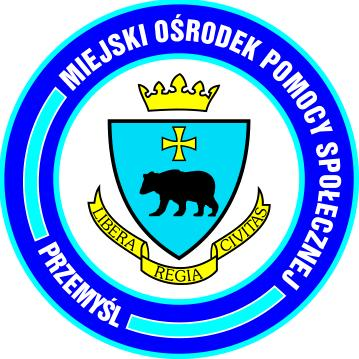 PROGRAMWSPIERANIA RODZINYI ROZWOJU PIECZY ZASTĘPCZEJW PRZEMYŚLUNA LATA 2018 – 2020Miejski Ośrodek Pomocy Społecznej w PrzemyśluPrzemyśl 2018 rokSPIS TREŚCI:Wstęp……………………………………………………………………………….….......3Organizacja pomocy dziecku i rodzinie w Przemyślu…………………………...………...5Wspieranie rodziny w Przemyślu na lata 2018 – 2020.……...…………………………….6 Diagnoza aktualnej sytuacji rodzin korzystających z pomocy społecznej……………………………………………..……………….……....6Cele programu wspierania rodziny …………………………………………..15Zadania gminy ………………………………………………………………..18Rozwój pieczy zastępczej w Przemyślu na lata 2018 – 2020…………………….……....19Rodzinna piecza zastępcza………………………………………….…….......19Instytucjonalna piecza zastępcza………………………………………...........21Usamodzielnieni wychowankowie rodzinnej i instytucjonalnej pieczy zastępczej……………………………………………………………….…….24Cele programu rozwoju pieczy zastępczej i zadania służące jego realizacji………………………………………………………………………26Planowany budżet Programu …………………………………………………………….29Źródła finansowania realizacji Programu………………………………………………...33Monitoring i ocena efektów……………………………………………………...….........34Podsumowanie………………………………………………………………………...….351. Wstęp	Zgodnie z art. 176 pkt 1 ustawy z dnia 9 czerwca 2011 r. o wspieraniu rodziny i systemie pieczy zastępczej do zadań własnych gminy należy opracowanie i realizacja 3 – letnich gminnych programów wspierania rodziny. Natomiast, zgodnie z art. 180 pkt 1 w/w ustawy do zadań własnych powiatu należy opracowanie i realizacja 3 – letnich powiatowych programów dotyczących rozwoju pieczy zastępczej. Programy te mają na celu zapewnienie każdemu dziecku prawa do trwałego i stabilnego rodzinnego środowiska wychowawczego. Równoległa realizacja obydwu programów ma na celu w kilkuletniej perspektywie ograniczenie umieszczeń dzieci w placówkach opiekuńczo – wychowawczych na rzecz rozwoju rodzinnej pieczy zastępczej, co w rezultacie doprowadzi do ograniczenia występowania zjawiska sieroctwa społecznego.	Według obowiązującego stanu prawnego, system pieczy zastępczej to zespół osób, instytucji i działań mających na celu zapewnienie czasowej opieki i wychowania dzieciom, w przypadkach niemożności sprawowania opieki i wychowania przez rodziców. Art. 2 ust. 3 w/w ustawy mówi: „Jednostkami organizacyjnymi wspierania rodziny i systemu pieczy zastępczej są jednostki organizacyjne jednostek samorządu terytorialnego wykonujące zadania w zakresie wspierania rodziny i systemu pieczy zastępczej, placówki wsparcia dziennego, organizatorzy rodzinnej pieczy zastępczej, placówki opiekuńczo – wychowawcze,  regionalne placówki opiekuńczo – terapeutyczne, interwencyjne ośrodki preadopcyjne, ośrodki adopcyjne oraz podmioty, którym zlecono realizację zadań z zakresu wspierania rodziny i systemu pieczy zastępczej”.	Zgodnie z ustawą o wspieraniu rodziny i systemie pieczy zastępczej, obowiązek zapewnienia dzieciom pieczy zastępczej należy do zadań własnych powiatu, 
w szczególności są to: organizowanie opieki i wychowania w rodzinach zastępczych, rodzinnych domach dziecka oraz placówkach opiekuńczo – wychowawczych; przyznawanie świadczeń na pokrycie kosztów utrzymania umieszczonych w nich dzieci, przyznawanie wynagrodzeń rodzinom zastępczym zawodowym oraz prowadzącym rodzinny dom dziecka – świadczeń na utrzymanie lokalu mieszkalnego, na pokrycie kosztów związanych z remontem, udzielanie tym rodzinom dni wolnych od sprawowania opieki nad dzieckiem, w związku 
z wypoczynkiem. Ponadto, rodzinom zastępczym i prowadzącemu rodzinny dom dziecka można przyznać świadczenia na: pokrycie niezbędnych wydatków związanych z potrzebami przyjmowanego dziecka oraz wystąpieniem zdarzeń losowych. Do zadań własnych powiatu należy również przyznawanie pomocy na usamodzielnienie i zagospodarowanie oraz 
na kontynuowanie nauki pełnoletnim wychowankom opuszczającym rodziny zastępcze oraz placówki opiekuńczo – wychowawcze.	Ustawa o wspieraniu rodziny i systemie pieczy zastępczej wyraźnie podzieliła kompetencje pomiędzy samorząd gminny i powiatowy. Praca z rodziną biologiczną należy do zadań gmin, a pieczę zastępczą organizuje powiat. Jako gmina miejska i jednocześnie miasto na prawach powiatu, Przemyśl jest zobowiązany wykonywać zadania związane z opieką nad dzieckiem i rodziną całościowo. Aby lokalny system wspierania rodziny przeżywającej trudności w wypełnianiu funkcji opiekuńczo – wychowawczych przynosił pożądane efekty, należy położyć szczególny nacisk na profilaktykę  w wymiarze całościowym oraz na pracę          z rodziną biologiczną. Umieszczenie dziecka w pieczy zastępczej ma być ostatecznością, po wykorzystaniu przez gminę wszystkich możliwych form wsparcia rodziny naturalnej.	Organizatorem rodzinnej pieczy zastępczej w Przemyślu jest Miejski Ośrodek Pomocy Społecznej. W celu usprawnienia realizacji zadań nałożonych przez w/w ustawę oraz pozyskania środków w ramach różnych konkursów, należało przystąpić do opracowania, 
a następnie realizacji kolejnego Programu Wspierania Rodziny i Rozwoju Pieczy Zastępczej dla miasta Przemyśl na lata 2018 – 2020. W programie tym wskazano na: konieczność podjęcia działań profilaktycznych, wspomagających i wspierających rodzinę biologiczną dziecka, rozwijających i wspierających pieczę zastępczą szczególnie rodzinną oraz usamodzielniających się wychowanków tej pieczy, a także utrzymujących właściwy poziom świadczonych usług w ramach instytucjonalnej pieczy zastępczej funkcjonującej na terenie miasta Przemyśla.Podstawa prawna programu:	Działania w zakresie wspierania rodziny i rozwoju pieczy zastępczej, w tym zadania zapisane w niniejszym programie, podejmowane są i realizowane w oparciu o art. 176 i art. 180 ustawy z dnia 9 czerwca 2011 r. o wspieraniu rodziny i systemie pieczy zastępczej .Organizacja pomocy dziecku i rodzinie w PrzemyśluSchemat organizacji systemu pomocy dziecku i rodzinie w mieście PrzemyślPodział kompetencji w zakresie organizacji pomocy dziecku i rodzinie pomiędzy samorządamiWSPIERANIE RODZINY W PRZEMYŚLU NA LATA 2018-20203. Wspieranie rodziny w Przemyślu na lata 2018-20203.1. Diagnoza aktualnej sytuacji rodzin korzystających z pomocy społecznej           Przemyśl jest miastem z liczbą mieszkańców wynoszącą 62 154, z czego 53,0% stanowią kobiety, a 47,0% mężczyźni. W latach 2002-2016 liczba mieszkańców zmalała               o 8,3%. Średni wiek mieszkańców wynosi 43,0 lat i jest większy od średniego wieku mieszkańców województwa podkarpackiego oraz nieznacznie większy od średniego wieku mieszkańców całej Polski. Prognozowana liczba mieszkańców Przemyśla w 2050 roku wynosi 42 690, z czego 22 394 to kobiety, a 20 296 mężczyźni. Przemyśl ma ujemny przyrost naturalny wynoszący -179. Odpowiada to przyrostowi naturalnemu -2,9 na 1000 mieszkańców Przemyśla. W 2016 roku urodziło się 500 dzieci, w tym 46,4% dziewczynek i 53,6% chłopców.
W Przemyślu na 1000 mieszkańców pracuje 272 osób . Jest to znacznie więcej od wartości dla województwa podkarpackiego oraz znacznie więcej od wartości dla Polski. 52,6% wszystkich pracujących ogółem stanowią kobiety, a 47,4% mężczyźni. Bezrobocie rejestrowane                       w Przemyślu wynosiło w 2016 roku 14,0% (15,3% wśród kobiet i 12,8% wśród mężczyzn). Jest to znacznie więcej od stopy bezrobocia rejestrowanego dla województwa podkarpackiego oraz znacznie więcej od stopy bezrobocia rejestrowanego dla całej Polski.
Przeciętne miesięczne wynagrodzenie brutto w Przemyślu wynosi 3 628,24 PLN, co odpowiada 84.60% przeciętnego miesięcznego wynagrodzenia brutto w Polsce.
Wśród aktywnych zawodowo mieszkańców Przemyśla 1 641 osób wyjeżdża do pracy do innych miast, a 5 033 pracujących przyjeżdża do pracy spoza gminy - tak więc saldo przyjazdów i wyjazdów do pracy wynosi 3 392.Wybrane dane statystyczne dotyczące miasta Przemyśla w latach 2014-2016Ogólna charakterystyka osób objętych pomocą społeczną w mieście Przemyślu, pokazuje, że powody wskazywane przez korzystających z pomocy Miejskiego Ośrodka Pomocy Społecznej w Przemyślu przy ubieganiu się o wsparcie w ramach pomocy społecznej, to przede wszystkim ubóstwo i bezrobocie. Inne motywy, istotne w skali ogółu mieszkańców objętych wsparciem Ośrodka, to długotrwała choroba i niepełnosprawność oraz bezradność w sprawach opiekuńczo-wychowawczych i prowadzeniu gospodarstwa domowego. Poniżej przedstawiono powody ubiegania się o pomoc społeczną w latach od 2015 do 2017.Liczba rodzin korzystających ze wsparcia MOPS w Przemyślu w latach 2015-2017 ze względu na powody  przyznawania  pomocy społecznej Praca z rodzinami naturalnymi prowadzona jest przez pracowników Działu Pomocy Środowiskowej oraz Działu Wspierania Rodziny i Pieczy Zastępczej – Zespół do Spraw Rodzinnej Pieczy Zastępczej. Liczbę rodzin korzystających z wsparcia Miejskiego Ośrodka Pomocy Społecznej  w Przemyślu, z uwzględnieniem sytuacji życiowej oraz typów rodzin przedstawiają tabele poniżej.Typy  rodzin  objętych  pomocą  finansową łącznie  z  pracą  socjalną w latach 2015- 2017r.W 2017 roku 2 681 rodzin objętych zostało pomocą finansową i pracą socjalną w tym wyłącznie pracą socjalną 442 rodzin. W ogólnej liczbie rodzin korzystających z pomocy rodziny z dziećmi stanowiły 46% . Do głównych powodów przyznania pomocy społecznej wśród przemyskich rodzin należą m.in. ubóstwo, bezrobocie, niepełnosprawność, długotrwała i ciężka choroba. Ważnym powodem przyznania pomocy społecznej, z punktu widzenia kondycji przemyskich rodzin, jest bezradność w sprawach opiekuńczo-wychowawczych.             W ubiegłym roku z tego tytułu udzielono pomocy ponad 213 rodzinom. Rodzin z dziećmi, które korzystały w roku 2017 ze wsparcia MOPS było w sumie 868. Z czego 32% stanowiły rodziny niepełne z dziećmi, 24 % rodziny wielodzietne, a 44 % inne rodziny z dziećmi. Wśród rodzin objętych wsparciem dużą grupę stanowiły rodziny emerytów – co stanowi 24 % wszystkich rodzin korzystających z pomocy. Były to głównie osoby starsze, samotne, często                                 z orzeczeniem o niepełnosprawności, wymagające wsparcia w postaci usług opiekuńczych. Asystent rodziny        Jednym z nowatorskich rozwiązań w systemie pomocy społecznej jest możliwość zatrudnienia asystenta rodziny do pracy na rzecz rodzin przeżywających trudności                           w wypełnianiu funkcji opiekuńczo – wychowawczej. Rola asystenta rodziny polega na całościowym wspieraniu rodziny wychowującej dzieci zagrożone wykluczeniem społecznym, poprzez zmianę stosunku osób w rodzinie do własnej sprawności, podniesienie ich samooceny, wzbudzenie wiary we własne siły, a także pomoc w wykonywaniu najprostszych czynności, składający się na proces prowadzenia gospodarstwa domowego. Działania asystenta rodziny mają wspomagać rozwój kompetencji wszystkich członków rodziny tj. rodziców, dzieci, czemu służy indywidualne podejście do rodziny i jej problemów. W tym miejscu należy jednoznacznie powiedzieć, że asystent rodziny nie przejmuje działań za rodzinę, jedynie wspiera ją w wykonywaniu określonych obowiązków jak i również w podjętych działaniach, pokazuje jakie efekty przyniesie ich praca oraz ukierunkowuje te działania w taki sposób, aby przyniosły one zamierzone efekty. Do zadań asystenta rodziny należy m.in. opracowanie i realizacja planu pracy z rodziną, udzielanie rodzinom pomocy w poprawie ich sytuacji życiowej oraz w rozwiązywaniu problemów: socjalnych, psychologicznych, wychowawczych. Szczegółowy obszar działań asystenta rodziny określony jest w art. 15 ust. 1 ustawy o wspieraniu rodziny         i systemie pieczy zastępczej.                         Asystent rodziny, na podstawie ustawy z dnia 9 czerwca 2011 roku o wspieraniu rodziny i systemie pieczy zastępczej , realizowanej od 1 stycznia 2012 roku, prowadzi działania skierowane do rodzin przeżywających trudności w realizacji funkcji opiekuńczo-wychowawczej. Od 1 stycznia 2017 roku, z dniem wejścia w życie ustawy z dnia 4 listopada 2016 roku o wsparciu kobiet w ciąży i rodzin „Za życiem”, poszerzył się obszar działań asystenta rodziny poprzez przypisanie mu funkcji koordynatora kompleksowego wsparcia (poradnictwa) dla kobiet w ciąży i ich rodzin, ze szczególnym uwzględnieniem kobiet w ciąży powikłanej, kobiet w sytuacji niepowodzeń położniczych oraz wsparcia rodzin dzieci, u których zdiagnozowano „ciężkie i nieodwracalne upośledzenie albo nieuleczalną chorobę zagrażającą ich życiu, która powstała w prenatalnym okresie rozwoju dziecka lub w czasie porodu”. Ponadto do działań asystenta należy współpraca z innymi służbami z różnych systemów, w tym z podmiotami udzielający mi świadczeń zdrowotnych, pracującymi na rzecz kobiety w ciąży      i jej rodziny.Liczba asystentów i rodzin współpracujących z asystentem w latach 2015-2017Zatrudnienie asystentów rodziny nie jest konieczne w przypadku każdej rodziny, która przeżywa trudności. To pracownik socjalny ocenia sytuację rodziny i podejmuje decyzję, czy jej problemy wymagają zastosowania dodatkowego narzędzia pracy socjalnej, jakim jest indywidualna, intensywna praca rodziny z asystentem. Nie można, zatem wykluczyć, że dla części rodzin wystarczająca będzie pomoc materialna lub praca socjalna prowadzona przez pracownika socjalnego zgodnie z ustawą o pomocy społecznej. Stwarzanie warunków do powstawania rodzin wspierających. Rodziny wspierające mają wspomagać rodziny przeżywające trudności w opiece                               i wychowywaniu dzieci, pomagać im w prowadzeniu gospodarstwa domowego oraz                       w kształtowaniu i wypełnianiu podstawowych ról społecznych . Pełnienie funkcji rodziny wspierającej może być powierzone osobom z bezpośredniego otoczenia dziecka. Rodzinę wspierającą ustanawia wójt, po uzyskaniu pozytywnej opinii kierownika ośrodka pomocy społecznej. Z rodziną wspierającą wójt właściwy na miejsce zamieszkania rodziny wspierającej zawiera umowę, która określa zasady zwrotu kosztów związanych z udzielaniem pomocy. Rodziny wspierające powinny się wykazać odpowiednim zasobem umiejętności                                             i pozytywnego doświadczenia życiowego. Swoją funkcję rodziny wspierające pełnią we współpracy z asystentem rodziny. W 2017 roku Miejski Ośrodek Pomocy Społecznej w Przemyślu aktywnie poszukiwał rodzin wspierających poprzez wyszukiwanie tych rodzin wśród rodzin z bliskiego otoczenia klientów tut. Ośrodka. Dodatkowo prowadzono akcję informacyjną przez stronę internetową ośrodka, urzędu miejskiego oraz przez parafie. Jednak pomimo podejmowanych różnych działań nie udało się pozyskać kandydatów do pełnienia takiej funkcji. Rodziny, z którymi przeprowadzono rozmowy na ten temat argumentowały, że nie chcą formalizowania swojej pomocy. Są zainteresowane pomaganiem i wspieraniem dzieci z rodzin dysfunkcyjnych we własnym otoczeniu ale w sposób nieujęty w żadne umowy czy ramy.Poradnictwo specjalistyczneRodziny mające problemy opiekuńczo-wychowawcze mają możliwość skorzystania z konsultacji w Ośrodku Wsparcia Socjalnego. Ośrodek Wsparcia Socjalnego (OWS) obejmuje wielopłaszczyznową, bezpłatną pomocą osoby i rodzin w sprawach opiekuńczo-wychowawczych, bezrobocia, problemów natury psychologicznej lub innych dysfunkcji powodujących nieprawidłowe funkcjonowanie w środowisku. OWS współpracuje na zasadzie partnerstwa z organizacjami działającymi na rzecz pomocy człowiekowi. Konsultacji udzielają: prawnik, psycholog, pedagog, pracownik socjalny, mediator rodzinny, diagnostyk przemocy domowej i diagnostyk uzależnień.Liczba osób objętych konsultacjami w OWS  w latach 2015 - 2017.Niezbędne jest pozyskanie środków finansowych na rozwój poradnictwa w OWS. Poza poradnictwem należy również uruchomić terapie specjalistyczne.Rozwój i funkcjonowanie środowiskowych form wsparcia dziennego Rodziny wychowujące dzieci w wieku szkolnym, a zwłaszcza rodziny, które mają trudności w wypełnianiu funkcji opiekuńczo-wychowawczych, wymagają pomocy w zakresie organizowania dzieciom czasu wolnego, pokonywania trudności szkolnych, zaburzeń zachowania itp. W związku z tym istotne jest funkcjonowanie oraz rozwój różnorodnych środowiskowych form dziennej opieki nad dziećmi i młodzieżą w wieku szkolnym. Dzieci z rodzin przeżywających trudności mogą skorzystać z opieki placówek dziennego wsparcia. Na terenie Przemyśla działa 5 świetlic środowiskowych oraz , w których wsparcie znajduje około 235 dzieci i młodzieży.Świetlice środowiskowe i placówki wsparcia dziennego działające na terenie Miasta Przemyśla w roku 2017 Powrót do środowiska rodzinnego dzieci z pieczy zastępczej.Jednym z priorytetowych zadań jest powrót dzieci z zastępczych form opieki do środowisk rodzinnych. W tym celu prowadzona jest praca socjalna z rodzicami naturalnymi dzieci umieszczonych w pieczy zastępczej. Praca ta polega na  ścisłej współpracy pracownika z rodziną w celu poprawienia sytuacji materialnej i bytowej rodziny oraz ubiegania się o powrót dziecka do domu rodzinnego. Każdego roku kilkoro dzieci opuszcza zastępcze formy opieki       i powraca do środowisk rodzinnych. Zdarza się jednak również, iż dzieci trafiają z rodzinnej pieczy zastępczej do placówek, w tym coraz częściej do placówek typu resocjalizacyjnego. Jest to spowodowane niewydolnością wychowawczą tych rodzin oraz niewystarczającym ich wsparciem ze strony specjalistów. Pobyt dziecka w rodzinie zastępczej lub w placówce opiekuńczo-wychowawczej z założenia ma charakter tymczasowy do momentu odzyskania funkcji opiekuńczych przez rodziców lub do czasu usamodzielnienia. W ramach pracy socjalnej prowadzona jest praca z rodzicami biologicznymi w zakresie: utrzymywania stałych kontaktów z dziećmi umieszczonymi poza rodziną, możliwości wyjścia z trudnej sytuacji życiowej, podjęcia leczenia odwykowego, rejestracji w Powiatowym Urzędzie Pracy i zwiększenia aktywności w poszukiwaniu pracy, pomocy w załatwianiu spraw urzędowych itp.Z danych Zespołu Kuratorskiej Służby Sądowej w Przemyślu wynika, iż w 2017r. na terenie Przemyśla kuratorzy pełnili 354 nadzory. W liczbie tej zawiera się 249 nadzorów nad rodzicami, którym ograniczono wykonanie władzy rodzicielskiej poprzez nadzór kuratora oraz 105 nadzorów orzeczonych nad nieletnimi, którzy wykazują przejawy demoralizacji bądź dopuścili się popełnienia czynów karalnych. W 2015r. było to odpowiednio 308 i 161 nadzory. W porównaniu do roku 2015r. liczba postępowań wykonawczych w roku 2016 i 2017r. zmalała.Zestawienie postępowań wykonawczych prowadzonych przez kuratorów sądowych  w sprawach rodzinnych i nieletnich  w latach 2015-2017.U wielu rodzin objętych pracą socjalną lub nadzorem kuratora występują liczne problemy w opiece nad dziećmi: zaniedbywanie nauki polegające przede wszystkim na nie realizowaniu obowiązku szkolnego, zagrożenie demoralizacją, niska samoocena, złe warunki socjalno – bytowe, uzależnienie od alkoholu rodziców. Brak odpowiedniego, specjalistycznego wsparcia dla tych rodzin powoduje potencjalne zagrożenie związane z koniecznością umieszczenia dzieci w pieczy zastępczej.Dla części dzieci wychowujących się w rodzinach niewydolnych w sprawach opiekuńczo-wychowawczych musiała zostać  zapewniona opieka w pieczy zastępczej.Liczba takich dzieci objętych pieczą zastępczą w latach 2015-2017r.Zagrożenia systemu wspierania rodziny:ograniczenia ze strony finansowej: brak zatrudnienia odpowiedniej liczby kadry, w tym asystentów rodziny, wynagrodzenie pracowników merytorycznych poniżej średniej krajowej,niespójność przepisów oraz ich niedostosowanie do faktycznych potrzeb,niedostateczna komunikacja między różnymi instytucjami działającymi na rzecz dzieci i rodziny oraz organizacjami pozarządowymi,brak wystarczającej oferty specjalistycznych usług, np. usługi psychiatry dziecięcego,duża liczba środowisk przypadająca na jednego pracownika socjalnego.3.2. Cele programu wspierania rodzinyZadaniem niniejszego programu jest zapewnienie rodzinom i ich dzieciom na terenie Przemyśla wielowymiarowego i zintegrowanego systemu wsparcia, szczególnie w sytuacjach kryzysu i w obliczu trudności życiowych.Celem głównym Programu jest wypracowanie spójnego systemu opieki nad dzieckiem          i rodziną w Przemyślu.Cele szczegółowe:Zabezpieczenie podstawowych potrzeb bytowych dziecka i rodziny:objęcie dożywianiem wszystkich tego wymagających dzieci, uczniów szkół podstawowych i gimnazjów w formie dwudaniowych obiadów na terenie placówek oświatowych,dofinansowanie wydatków związanych z dożywianiem dzieci korzystających  z placówek wsparcia dziennego,udzielanie pomocy rzeczowej w formie produktów żywnościowych w ramach programu FEAD,zapewnienie pomocy materialnej i rzeczowej rodzinom w ramach ustawy o pomocy społecznej, w tym przyznawanie zasiłków. Zapobieganie powstawaniu sytuacji kryzysowych wymagających interwencji oraz rozwiązywanie już istniejących:główny akcent w pracy z rodziną powinien być nałożony na profilaktykę, czyli wsparcie udzielane rodzinie naturalnej dziecka przed wystąpieniem sytuacji kryzysowej, której konsekwencją jest zabieranie dziecka z domu,systematyczne monitorowanie rodzin zagrożonych kryzysem przez pracowników socjalnych, asystentów rodziny, pedagogów szkolnych oraz przedstawicieli innych zawodów kontaktujących się z rodziną ( w tym lekarzy i pielęgniarek, psychologów Poradni Psychologiczno-Pedagogicznej),zapewnienie specjalistycznego wsparcia psychologicznego, terapeutycznego i prawnego rodzinom zagrożonym kryzysem poprzez działalność Ośrodka Wsparcia Socjalnego,organizowanie narad, szkoleń, konferencji i spotkań informacyjnych służących doskonaleniu systemu współpracy pomiędzy Miejskim Ośrodkiem Pomoc Społecznej w Przemyślu oraz instytucjami i organizacjami zajmującymi się pomocą rodzinom,umożliwienie i wspieranie ustawicznego doskonalenia umiejętności zawodowych pracowników socjalnych, asystentów rodzinnych, poprzez udział w warsztatach  i innych formach edukacji.Zapobieganie niedostosowaniu społecznemu dzieci i młodzieży:monitorowanie sytuacji rodzin zagrożonych wykluczeniem społecznym przez pracowników socjalnych i asystentów rodzinnych,zachęcanie dzieci z rodzin wieloproblemowych do uczestnictwa w zajęciach organizowanych przez placówki wsparcia dziennego, szczególnie w zajęciach socjoterapeutycznych,wspieranie i promocja inicjatyw lokalnych w zakresie wsparcia rodziny i dzieci,wspieranie rozwoju placówek wsparcia dziennego.Zapobieganie uzależnieniom od środków psychoaktywnych:profilaktyka, edukacja oraz wczesna interwencja w rodzinach zagrożonych uzależnieniem  od alkoholu,intensyfikacja działań podejmowanych w ramach Programu Wspierania Rodziny, a przyjętych do realizacji w ramach „Gminnego Programu Profilaktyki Alkoholowych Rozwiązywania Problemów Alkoholowych oraz Przeciwdziałania Narkomanii” oraz „Gminnego Programu Przeciwdziałania Przemocy w Rodzinie oraz Ochrony Ofiar Przemocy w Rodzinie”.Pierwszym i priorytetowym celem niniejszego Programu jest to, aby dziecko miało prawo rozwijać się w rodzinie naturalnej. Zawiera on propozycje działań, zarówno profilaktycznych, jak i zmniejszających skutki patologii, skierowanych do rodzin, które wymagają pomocy nie tylko materialnej, ale głównie socjalnej oraz specjalistycznej (psychologicznej, prawnej, pedagogicznej). Proponowane działania mają za zadanie wesprzeć rodzinę z „grupy ryzyka”, w pełnieniu jej podstawowych funkcji, w myśl zasady, że w pierwszej kolejności wykorzystywane powinny być zasoby i możliwości własne rodziny. Najważniejsze z tych działań to:edukowanie rodziców, poprzez dostarczenie im wiedzy o prawidłowościach lub nieprawidłowościach funkcjonowania rodziny i ich znaczenia dla rozwoju dziecka,wspieranie, m. in. poprzez poradnictwo rodzin przeżywających różnorakie trudności,konsultacje dla osób zgłaszających problemy wychowawcze z dzieckiem.Pomoc udzielana dziecku i rodzinie będzie obejmować:bezpośrednie kontakty z rodziną i dzieckiem,mediacje i negocjacje dotyczące ich postępowania i korekty sytuacji,pomoc doraźną tj.: pomoc finansową i rzeczową,pomoc w załatwianiu spraw urzędowych (napisanie podania, pisma, prośby itp.),pomoc długofalową:objęcie rodziny pomocą asystenta rodziny,objęcie dziecka opieką przez placówkę wsparcia dziennego,udzielanie porad w sprawach życiowych, związanych z prowadzeniem gospodarstwa domowego, budżetu rodzinnego, pielęgnacją i zdrowotnymi potrzebami dzieci.3. 3. Zadania gminyDo zadań własnych gminy należy m.in.:realizacja 3-letnich gminnych programów wspierania rodziny,tworzenie możliwości podnoszenia kwalifikacji przez asystentów rodziny,tworzenie oraz rozwój systemu opieki naturalnej nad dzieckiem, w tym placówek wsparcia dziennego, oraz praca z rodziną przeżywającą trudności w wypełnianiu funkcji opiekuńczo-wychowawczych przez zapewnienie rodzinie przeżywającej trudności wsparcia i pomocy asystenta rodziny oraz dostępu do specjalistycznego poradnictwa organizowanie szkoleń i tworzenie warunków do działania rodzin wspierających prowadzenie placówek wsparcia dziennego oraz zapewnienie w nich miejsc dla dzieci,finansowanie:kosztów szkoleń dla rodzin wspierających,podnoszenia kwalifikacji przez asystentów rodziny,kosztów związanych z udzielaniem pomocy w opiece i wychowaniu dziecka w ramach umowy przez rodziny wspierające,współfinansowanie przez gminę pobytu dziecka w rodzinie zastępczej, rodzinnym domu dziecka, placówce opiekuńczo-wychowawczej, regionalnej placówce opiekuńczo-terapeutycznej lub interwencyjnym ośrodku preadopcyjnym,sporządzanie sprawozdań rzeczowo-finansowych z zakresu wspierania rodziny oraz przekazywanie ich właściwemu wojewodzie, w wersji elektronicznej, 
z zastosowaniem systemu teleinformatycznego,prowadzenie monitoringu sytuacji dziecka z rodziny zagrożonej kryzysem lub przeżywającej trudności w wypełnianiu funkcji opiekuńczo-wychowawczej, zamieszkałego na terenie gminy,przekazywanie do biura informacji gospodarczej informacji o powstaniu zaległości           z tytułu nieponoszenia opłaty za pobyt dziecka w pieczy zastępczej przez rodziców biologicznych przez okres dłuższy niż 12 miesięcy. Rozwój pieczy zastępczej w Przemyślu na lata 2018 – 20204. Rozwój pieczy zastępczej w Przemyślu na lata 2018 – 2020	System pieczy zastępczej to zespół osób, instytucji i działań mających na celu zapewnienie czasowej opieki i wychowania dzieciom w przypadkach niemożności sprawowania opieki i wychowania przez rodziców. 	Piecza zastępcza może być sprawowana w formie rodzinnej bądź instytucjonalnej, 
a celem jej jest:realizacja planu pracy z rodziną lub, gdy jest to możliwe, dążenie do przysposobienia dziecka;przygotowanie dziecka do:godnego, samodzielnego i odpowiedzialnego życia;pokonywania trudności życiowych zgodnie z zasadami etyki;nawiązywania i podtrzymywania bliskich, osobistych społecznie akceptowanych kontaktów z rodziną i rówieśnikami, prowadzących do łagodzenia skutków doświadczania straty i separacji oraz do zdobywania umiejętności społecznych;życia w społeczeństwie;zaspokojenie potrzeb emocjonalnych dzieci, ze szczególnym uwzględnieniem potrzeb bytowych, zdrowotnych, edukacyjnych, kulturalno – rekreacyjnych i religijnych.4.1. Rodzinna piecza zastępczaRodzinna piecza zastępcza jest formą opieki nad dzieckiem o charakterze czasowym. W sytuacji, kiedy dziecko nie może wychowywać się w swojej rodzinie biologicznej, zapewnia się mu opiekę w rodzinie zastępczej: spokrewnionej, niezawodowej, zawodowej lub                       w rodzinnym domu dziecka.Dziecko może pozostawać w rodzinie zastępczej do osiągnięcia pełnoletności, a w przypadku podjęcia dalszego kształcenia – nie dłużej niż do 25 r. ż., lub do czasu zmiany sytuacji prawnej dziecka. W przypadku przywrócenia lub pozbawienia władzy rodzicielskiej rodziców biologicznych, może ustać potrzeba sprawowania dalszej pieczy zastępczej, co powoduje powrót dziecka do środowiska rodzinnego lub umieszczenie go w rodzinie adopcyjnej. Kandydaci na rodziny zastępcze muszą posiadać świadomość czasowości opieki nad dzieckiem, brać pod uwagę i akceptować możliwość powrotu dziecka do rodziny biologicznej czy też przysposobienia.W przypadku niemożności wypełniania przez rodziców biologicznych funkcji opiekuńczo-wychowawczych, są oni pozbawieni władzy rodzicielskiej bądź władza ta zostaje im ograniczona lub zawieszona.	Głównym zadaniem rodziny zastępczej, nad wypełnieniem, którego czuwa koordynator rodzinnej pieczy zastępczej, jest zapewnienie właściwych warunków do rozwoju dziecka pozbawionego możliwości wychowywania się w rodzinie biologicznej.Rodzicielstwo zastępcze w mieście Przemyśl przedstawia się następująco:Liczba rodzin zastępczych funkcjonujących na terenie miasta Przemyśla 
oraz umieszczonych w nich dzieci w latach 2015 – 2017Liczba dzieci z terenu miasta Przemyśla umieszczone w rodzinach zastępczych  funkcjonujących na terenie innych powiatów w latach 2015 – 2017	Jak wynika z przedstawionych tabel – liczba rodzin zastępczych oraz dzieci 
w nich umieszczonych w dalszym ciągu jest duża. Wynika to m.in. z tego, że rodziny biologiczne nie potrafią wywiązywać się należycie ze swojej funkcji i zapewnić dziecku odpowiednich warunków do rozwoju oraz nałogów, nad którymi nie umieją zapanować,  dlatego w takich sytuacjach konieczne staje się umieszczenie dziecka w innym środowisku wychowawczym. Rodziny zastępcze spokrewnione stanowią większość ogólnej liczby rodzin zastępczych. Sąd, wydając postanowienie dot. umieszczenia dziecka w rodzinnej pieczy zastępczej,                          w pierwszej kolejności kieruje się związkiem emocjonalnym dziecka z najbliższą rodziną. Ponadto, stały wzrost liczby dzieci umieszczonych w rodzinach zastępczych wynika również    z faktu, iż ustawa o wspieraniu rodziny i systemie pieczy zastępczej nakłada ograniczenia dot. umieszczania dzieci poniżej 10 roku życia w placówkach opiekuńczo - wychowawczych, aby miały one większą szansę na wzrastanie w zastępczym środowisku rodzinnym, a nie instytucjonalnym.	Ustanowiona przez sąd rodzina zastępcza zostaje objęta wsparciem Organizatora Rodzinnej Pieczy Zastępczej – dla miasta Przemyśla jest to Miejski Ośrodek Pomocy Społecznej w Przemyślu. Poza pomocą finansową na częściowe pokrycie kosztów utrzymania dzieci, rodzina zastępcza może liczyć na pomoc w innych formach, chociażby poprzez wsparcie koordynatora rodzinnej pieczy zastępczej czy też poradnictwo specjalistyczne (porady prawne, konsultacje psychologiczne, pedagogiczne, mediacje).Świadczenia wypłacane rodzinom zastępczym w latach 2015 – 20174.2. Instytucjonalna piecza zastępcza	Obok rodzinnej pieczy zastępczej ustawa przewiduje instytucjonalną pieczę zastępczą, która jest sprawowana w formie:placówki opiekuńczo – wychowawczej typu:socjalizacyjnego,interwencyjnego,specjalistyczno – terapeutycznego,rodzinnego;regionalnej placówki opiekuńczo – terapeutycznej;interwencyjnego ośrodka preadopcyjnego.	Skierowanie dziecka do placówki opiekuńczo - wychowawczej może nastąpić 
po wyczerpaniu wszystkich możliwości udzielenia pomocy w rodzinie naturalnej lub 
w rodzinie zastępczej. Pobyt powinien mieć charakter przejściowy, przyjęcie dziecka 
do placówki następuje na podstawie orzeczenia sądu, na wniosek rodziców lub na wniosek samego dziecka. 	Na terenie miasta Przemyśla funkcjonują 4 całodobowe placówki opiekuńczo-wychowawcze:Dom dla Dzieci „Maciek” w Przemyślu przy ul. Jasińskiego 1 (placówka publiczna łącząca typy: interwencyjny, socjalizacyjny i specjalistyczno - terapeutyczny), posiada 14 miejsc statutowych.Dom dla Dzieci „Małgosia” w Przemyślu przy ul. Jasińskiego  (placówka publiczna łącząca typy: interwencyjny, socjalizacyjny i specjalistyczno - terapeutyczny), posiada 14 miejsc statutowych.Dom dla Dzieci „Jaś” w Przemyślu przy ul. Jasińskiego 1A (plac placówka publiczna łącząca typy: interwencyjny, socjalizacyjny i specjalistyczno - terapeutyczny), posiada 14 miejsc statutowych. „Nasza Chata” Domy dla Dzieci Towarzystwa Nasz Dom w Przemyślu 
przy ul. Siemiradzkiego 6A – adres biura (placówka niepubliczna typu socjalizacyjnego), posiada 28 miejsc statutowych. „Nasza Chata” dysponuje dwoma domami: w Przemyślu przy ul. Rosłońskiego 36 (14 miejsc) i w Ostrowie 674 
(14 miejsc).	Przedstawione poniżej tabele obrazują liczbę dzieci umieszczonych 
w placówkach na terenie miasta Przemyśla oraz liczbę dzieci z Przemyśla umieszczonych na terenie innych powiatów, w latach 2015 – 2017.Liczba dzieci przebywających w placówkach opiekuńczo – wychowawczych na terenie miasta Przemyśla w latach 2015 – 2017Liczba dzieci z terenu miasta Przemyśla umieszczonych w placówkach opiekuńczo – wychowawczych na terenie innych powiatów w latach 2015 – 2017Istotnym faktem jest również to, iż na przestrzeni kilku lat utrzymuje się wysoki koszt utrzymania dzieci umieszczonych w placówkach opiekuńczo – wychowawczych. Jest to związane z dochodzeniem przez placówki do standardów, polegającym 
w głównej mierze na zmniejszeniu liczby wychowanków. W/w koszty przedstawia poniższa tabela.Wysokość miesięcznych kosztów utrzymania w latach 2015-2017Zgodnie z ustawą o wspieraniu rodziny i systemie pieczy zastępczej, dokonano wiele zmian w instytucjonalnej pieczy zastępczej. W związku z wytyczonymi, systemowymi rozwiązaniami związanymi z opieką nad dziećmi w polityce prorodzinnej, zakłada się całkowite odejście od instytucjonalnych form pomocy na rzecz form rodzinnych. Wiąże się to  z nałożeniem przez ustawę o wspieraniu rodziny i systemie pieczy zastępczej obowiązku,
z jednej strony ochrony zwłaszcza małych dzieci do 10 roku życia, które nie mogą być umieszczane w placówce opiekuńczo - wychowawczej, z drugiej zaś strony ograniczenie liczby przebywających w niej dzieci do 14.Zdecydowanie więcej dzieci umieszczonych jest w rodzinach zastępczych, 
w stosunku do dzieci przebywających w placówkach opiekuńczo-wychowawczych. Zauważa się rosnącą tendencję do zapewniania dzieciom rodzinnych form opieki zastępczej, 
co prezentuje poniższa tabela.Liczba dzieci przebywających w pieczy zastępczej w latach 2015 – 20174.3. Usamodzielnieni wychowankowie rodzinnej i instytucjonalnej pieczy zastępczejOsoba, która osiągnęła pełnoletniość w rodzinie zastępczej oraz osoba pełnoletnia opuszczająca placówkę opiekuńczo-wychowawczą, młodzieżowy ośrodek wychowawczy, specjalny ośrodek wychowawczy, schronisko dla nieletnich, zakład poprawczy zostaje objęta pomocą mającą na celu jej życiowe usamodzielnienie i integrację 
ze środowiskiem. Warunkiem do uzyskania pomocy jest zobowiązanie się osoby usamodzielnianej do realizacji opracowanego, wspólnie z opiekunem usamodzielnienia, indywidualnego planu usamodzielnienia.Usamodzielnieni wychowankowie pieczy zastępczej mogą korzystać z:pomocy na usamodzielnienie;pomocy na kontynuowanie nauki;pomocy na zagospodarowanie;pomocy w uzyskaniu: odpowiednich warunków mieszkaniowych;zatrudnienia.Pomoc finansowa dla usamodzielnianych wychowanków rodzinnej i instytucjonalnej pieczy zastępczej w latach 2015-2017Pomoc dla opuszczających pieczę zastępczą związana jest z faktem rozpoczęcia dorosłego życia, służy integracji ze środowiskiem. Osoby te najczęściej nie mogą liczyć na żadną pomoc ze strony swojej rodziny naturalnej, rolę tę pełni opiekun usamodzielnienia.Opiekun wspólnie z osobą usamodzielnianą opracowuje program usamodzielnienia, który powinien uwzględniać wszystkie kierunki aktywności życiowej i stanowi kontrakt              w sprawie udzielanej pomocy pieniężnej i życiowej. Znacząca część działań podejmowanych przez pracowników Miejskiego Ośrodka Pomocy Społecznej skierowana jest na motywowanie usamodzielnionych wychowanków pieczy zastępczej do jak najdłuższego kontynuowania nauki (szkoły ponadgimnazjalne, policealne, studia) oraz zdobywania dodatkowych kwalifikacji i kursów zawodowych, aby mogli odpowiednio przygotować się ( m.in. zawodowo) do samodzielnego życia.MOPS wspiera młodzież opuszczającą rodziny zastępcze i placówki opiekuńczo - wychowawcze w podejmowaniu właściwych decyzji życiowych, monitoruje postępy 
w nauce i zachęca do podnoszenia kwalifikacji.4.4. Cele programu rozwoju pieczy zastępczej i zadania służące jego realizacji	Zabranie dziecka z rodziny naturalnej ma być ostatecznością, gdy jego dobro jest zagrożone. Działaniu temu winna towarzyszyć zasada zapewnienia dziecku optymalnych warunków rozwojowych, które mogą zagwarantować rodzinne formy pieczy zastępczej. W zadaniu tym kładzie się szczególny nacisk na promocję, pozyskiwanie oraz szkolenie kandydatów na rodziny zastępcze. Powyższe działania mają zachęcić mieszkańców Przemyśla do podjęcia się obowiązków związanych z opieką nad dziećmi w ramach rodzinnej pieczy zastępczej.	Przeprowadzona powyżej analiza aktualnej sytuacji pozwoliła określić następujące kluczowe problemy dotyczące pieczy zastępczej:niewystarczająca liczba rodzin zastępczych, zwłaszcza niezawodowych 
i zawodowych;duże obciążenie rodziców zastępczych pracą opiekuńczo – wychowawczą względem powierzonych im dzieci;bariery w procesie usamodzielnienia wychowanków rodzinnej i instytucjonalnej pieczy zastępczej – brak odpowiedniego wykształcenia i stabilizacji zawodowej, brak bądź niski dochód, brak własnego mieszkania;poczucie niskiego wsparcie finansowe wśród niektórych rodzin zastępczych.Konsekwencją zdefiniowania w/w problemów jest sformułowanie głównego celu programu, którym jest: SKUTECZNY ROZWÓJ SYSTEMU PIECZY ZASTĘPCZEJ, ZE SZCZEGÓLNYM UWZGLĘDNIENIEM FORM RODZINNYCH. W ramach celu głównego wyróżnić należy następujące cele szczegółowe:zorganizowanie kompleksowego systemu pieczy zastępczej, poprzez promocję, pozyskiwanie, szkolenie i kwalifikowanie kandydatów do pełnienia funkcji rodziny zastępczej;zapewnienie profesjonalnego wsparcia osobom prowadzącym rodzinne formy pieczy zastępczej;zapewnienie profesjonalnego wsparcia dzieciom w rodzinnych formach pieczy zastępczej;prawidłowe przygotowanie wychowanków pieczy zastępczej do samodzielności.Powyższe cele realizowane będą poprzez przedstawione poniżej zadania 
na lata 2018 – 2020:zapewnienie dzieciom właściwej opieki w rodzinach zastępczych, rodzinnych domach dziecka oraz w placówkach opiekuńczo – wychowawczych;ustalenie corocznego limitu rodzin zastępczych zawodowych;przyznawanie zgodnie z ustawą, świadczeń na miesięczne utrzymanie dziecka 
w rodzinie zastępczej;zapewnienie zawodowym rodzinom zastępczym wynagrodzenia adekwatnego 
do pełnionej funkcji;zapewnienie środków finansowych na utrzymanie rodziny pomocowej (w przypadku jej utworzenia);zatrudnienie, wymaganej w ustawie, odpowiedniej liczby koordynatorów rodzinnej pieczy zastępczej;w ramach środków budżetu powiatu i rozeznania potrzeb umożliwienie:przyznania świadczeń na pokrycie niezbędnych wydatków związanych 
z potrzebami przyjmowanego dziecka – jednorazowo,pokrycia wydatków związanych z wystąpieniem zdarzeń losowych lub innych zdarzeń, mających wpływ na jakość sprawowanej opieki – jednorazowo lub okresowo;promocja pieczy zastępczej, w tym: plakaty promocyjne w instytucjach publicznych 
i autobusach MZK, ogłoszenia w mediach: gazeta, radio, telewizja, organizowanie rajdów pieszo – rowerowych, zaopatrzenie w ulotki, bilbordy, gadżety promocyjne;prowadzenie naboru kandydatów do pełnienia funkcji rodziny zastępczej zawodowej, rodziny zastępczej niezawodowej lub prowadzenia rodzinnego domu dziecka;kwalifikowanie osób kandydujących do pełnienia funkcji rodziny zastępczej zawodowej, rodziny zastępczej niezawodowej lub prowadzenia rodzinnego domu dziecka;kierowanie na szkolenia dla kandydatów do pełnienia funkcji rodziny zastępczej lub prowadzenia rodzinnego domu dziecka organizowane przez Regionalny Ośrodek Polityki Społecznej w Rzeszowie;zapewnienie rodzinom zastępczym oraz prowadzącym rodzinne domy dziecka 
(w przypadku ich powstania na terenie miasta Przemyśla) szkoleń mających na celu podnoszenie ich kwalifikacji;prowadzenie poradnictwa (także prawnego) i terapii dla osób sprawujących rodzinną pieczę zastępczą i ich dzieci oraz dzieci umieszczonych w pieczy zastępczej;wzmocnienie kompetencji i przeciwdziałanie zjawisku wypalenia zawodowego rodzin zastępczych zawodowych i niezawodowych oraz (ewentualnie) prowadzącym rodzinne domy dziecka;przygotowanie i aktualizowanie, we współpracy z pracownikiem socjalnym                          / asystentem rodziny i odpowiednio rodziną zastępczą, planu pomocy dziecku;pomoc rodzinom zastępczym w nawiązaniu wzajemnego kontaktu;organizowanie spotkań grup wsparcia dla rodzin zastępczych;dokonywanie okresowej oceny sytuacji dzieci umieszczonych w rodzinnej pieczy zastępczej;organizowanie opieki nad dzieckiem, gdy rodzina zastępcza okresowo nie może jej sprawować (sytuacje losowe, powody zdrowotne, zaplanowany wypoczynek – rodziny pomocowe);zapewnienie pomocy wolontariuszy;zgłaszanie do ośrodków adopcyjnych informacji o dzieciach z uregulowaną sytuacją prawną;współpraca ze środowiskiem lokalnym – sądami i organami pomocniczymi, instytucjami oświatowymi, ośrodkami zdrowia oraz organizacjami społecznymi;współpraca z fundacjami, stowarzyszeniami, organizacjami pozarządowymi oraz innymi Ośrodkami Pomocy Rodzinie w kraju.zapewnienie środków finansowych na przyznanie pomocy na: kontynuowanie nauki, usamodzielnienie i zagospodarowanie, dla usamodzielnionych wychowanków pieczy zastępczej;udzielanie wsparcia usamodzielnionym wychowankom pieczy zastępczej;ustalanie miesięcznej opłaty rodzicom biologicznym za pobyt ich dzieci w pieczy zastępczej. W przypadku trudnej sytuacji materialnej, bytowej czy też zdrowotnej rodziców – odstąpienie od ustalenia w/w opłaty;pozyskiwanie środków zewnętrznych na realizację Programu.Na podstawie art. 180 pkt 1 ustawy z dnia 9 czerwca 2011 r. o wspieraniu rodziny 
i systemie pieczy zastępczej ustala się coroczny limit rodzin zastępczych zawodowych w poszczególnych latach obowiązywania niniejszego Programu:Planowany budżet Programu                  Program finansowany będzie ze środków budżetu Miasta Przemyśla przeznaczonych na finansowanie w poszczególnych latach zadań Programu. Potencjalnym źródłem finansowania są możliwe do uzyskania w trybie konkursowym dotacje na realizację krajowych programów wspierania rodziny. Ponadto obowiązująca ustawa z dnia 9 czerwca 2011 roku o wspieraniu rodziny i systemie pieczy zastępczej, dopuszcza możliwość dofinansowania kosztu realizacji zadania, także w przypadku zadań własnych jednostek samorządu w omawianych obszarach. Z uwagi na to, że trudno w sposób jednoznaczny przewidzieć skutki realizacji Ustawy z dnia 9 czerwca 2011 roku                          o wspieraniu rodziny i systemie pieczy zastępczej, zaplanowany budżet może ulegać zmianie.                                                                    Poniżej przedstawiono projekt wydatków na realizację Programu w latach 2018-2020.1) Planowany budżet Programu w zakresie wspierania rodziny na lata 2018-2020                Założenia do projektu budżetu programu wspierania rodziny:Nr pozycji w tabeli:2) Planowany budżet Programu w zakresie rozwoju pieczy zastępczej na lata 2018 - 2020Założenia do projektu budżetu programu rozwoju pieczy zastępczej:Nr pozycji w tabeli:6. Źródła finansowania realizacji ProgramuSzczegółowe koszty poszczególnych zadań będą określane w toku realizacji niniejszego Programu, a następnie przedstawiane w dokumentacji. Źródła finansowania 
to przede wszystkim:środki budżetu miasta przeznaczone na zadania z zakresu pieczy zastępczej;przeznaczone na zadania dot. pieczy zastępczej środki budżetu państwa;dotacje rozdzielane w ramach konkursów ministerialnych;fundusze strukturalne Unii Europejskiej, przede wszystkim Europejski Fundusz Społeczny;dofinansowanie z projektów organizacji pozarządowych.           Środki z w/w źródeł pozwolą pokryć wydatki związane z realizacją poszczególnych zadań. W przypadku części zadań, zaangażowanie w ich realizację nie będzie stwarzało konieczności ponoszenia żadnych dodatkowych kosztów dla podmiotów biorących w nich udział. Wynika to z faktu, iż będzie to wyłącznie element codziennej działalności, 
dla której zostały utworzone i funkcjonują.7. Monitoring i ocena efektów            Działania zaplanowane w Programie Wspierania Rodziny i Systemu Pieczy Zastępczej na lata 2018-2020 mają na celu realizowanie zadań wynikających z ustawy o wspieraniu rodziny i systemu pieczy zastępczej.            Cele Programu będą realizowane w formie pracy ciągłej przez cały okres jego obowiązywania. Podsumowaniem corocznych efektów będzie sprawozdanie, uwzględniające przyjęte mechanizmy i wskaźniki monitorowania, stanowiące integralną część Programu. Sprawozdanie będzie sporządzane za rok sprawozdawczy do 31 marca następnego roku.	Monitoring będzie prowadzony na bieżąco, równolegle z wykonywaniem konkretnych zadań. Okres realizacji Programu obejmuje kilka lat, w związku z tym informacje odnośnie realizowanych działań oraz ich efektów będą zamieszczane w rocznych sprawozdaniach                z działalności Miejskiego Ośrodka Pomocy Społecznej w Przemyślu. Można także oczekiwać, że znajdą one odzwierciedlenie w sprawozdawczości innych zaangażowanych podmiotów.Wskaźniki badane w trakcie oceny realizacji Programu:liczba rodzin z dziećmi korzystających z pomocy społecznejliczba rodzin korzystających z pomocy społecznej z powodu bezradności w sprawach opiekuńczo-wychowawczychliczba rodzin objęta wsparciem asystenta rodzinyliczba działających rodzin wspierającychliczba placówek wsparcia dziennegoliczba dzieci, które powróciły do rodziny naturalnej z pieczy zastępczejliczba dzieci umieszczonych w pieczy zastępczej8. Podsumowanie            Program wspierania rodziny i rozwoju pieczy zastępczej w Przemyślu na lata 2018-2020 zawiera najważniejsze cele i kierunki działań, podejmowane przez Miejski Ośrodek Pomocy Społecznej w Przemyślu. Najważniejszą ideą jest przekonanie, iż to rodzina w pełni gwarantuje właściwy rozwój człowieka. Dlatego też, szczególnie ważne staje się wspieranie, znajdujących się w kryzysie, borykających się z nałogami, niewydolnych rodzin naturalnych.             Jednakże, w szczególnie trudnych sytuacjach, należy zapewnić dziecku jak najlepsze środowisko w pieczy zastępczej. Ważne jest zatem dążenie do jej rozwoju, poprzez pozyskiwanie rodzin zastępczych, szczególnie tych o charakterze zawodowym. Istotne jest również to, aby system instytucjonalny przekształcać stopniowo w rodzinną pieczę zastępczą, gdzie właściwe warunki i rodzinna atmosfera gwarantowałyby przebywającym w niej dzieciom zaspokojenie potrzeb emocjonalnych, społecznych i poznawczych. Niniejszy Program opracowany został w celu realizacji opisanych wyżej zdań.WYBRANE DANE STATYSTYCZNE201420152016Ludność634416272062154Ludność w % ogółu ludności w wieku:przedprodukcyjnymprodukcyjnympoprodukcyjnymLudność w % ogółu ludności w wieku:przedprodukcyjnymprodukcyjnympoprodukcyjnym16,616,216,1Ludność w % ogółu ludności w wieku:przedprodukcyjnymprodukcyjnympoprodukcyjnym62,261,861,2Ludność w % ogółu ludności w wieku:przedprodukcyjnymprodukcyjnympoprodukcyjnym21,322,022,7Przyrost naturalny na 1000 ludności-2,1-3,7-2,9Dochody ogółem budżetu miasta na 1 mieszkańca w zł564352925449Wydatki ogółem budżetu miasta na 1 mieszkańca w zł578353985315EdukacjaLiczba dzieci w przedszkolachLiczba uczniów w szkołach podstawowychLiczba uczniów w gimnazjachLiczba uczniów w szkołach ponadgimnazjalnychLiczba uczniów w szkołach policealnychEdukacjaLiczba dzieci w przedszkolachLiczba uczniów w szkołach podstawowychLiczba uczniów w gimnazjachLiczba uczniów w szkołach ponadgimnazjalnychLiczba uczniów w szkołach policealnych210419582133EdukacjaLiczba dzieci w przedszkolachLiczba uczniów w szkołach podstawowychLiczba uczniów w gimnazjachLiczba uczniów w szkołach ponadgimnazjalnychLiczba uczniów w szkołach policealnych379939933612EdukacjaLiczba dzieci w przedszkolachLiczba uczniów w szkołach podstawowychLiczba uczniów w gimnazjachLiczba uczniów w szkołach ponadgimnazjalnychLiczba uczniów w szkołach policealnych213720362082EdukacjaLiczba dzieci w przedszkolachLiczba uczniów w szkołach podstawowychLiczba uczniów w gimnazjachLiczba uczniów w szkołach ponadgimnazjalnychLiczba uczniów w szkołach policealnych572453574944EdukacjaLiczba dzieci w przedszkolachLiczba uczniów w szkołach podstawowychLiczba uczniów w gimnazjachLiczba uczniów w szkołach ponadgimnazjalnychLiczba uczniów w szkołach policealnych143713541381Pracujący na 1000 ludności260267272Stopa bezrobocia rejestrowanego w %17,014,914,0Rodzaj  sytuacji  życiowejLiczba  rodzin 
w 2015rLiczba  osób 
w  rodzinieLiczba  rodzin 
w 2016rLiczba  osób 
w  rodzinieLiczba  rodzin 
w 2017rLiczba  osób 
w  rodzinieUbóstwo159744001497396413703511Sieroctwo5153811Bezdomność599245605465Ochrona  macierzyństwa2271044196928193889Bezrobocie171851291589459814674135Niepełnosprawność719151469714387071443Długotrwała  choroba889198179016717981580Bezradność  socjalna i   ekonom.w  tym :-  rodziny  niepełne-  rodziny  wielodzietne391252371180781200239162247615011382131401564343290Alkoholizm11424610120591183Narkomania482626Trudności po zwolnieniu    z  zakładu  karnego143011172236WyszczególnienieLiczba  rodzin 
w 2015 rokuLiczba  osób  
w rodzinieLiczba  rodzin 
w 2016 rokuLiczba  osób  
w rodzinieLiczba  rodzin 
w 2017 rokuLiczba  osób  
w rodzinieRodziny ogółemw tym :-rodziny objęte  tylko  pracą  socjalnąw  tym  o  liczbie  osób :                      1                      2                      3                      4                      5                      6  i  więcej 3018480104955049651624616180031264104911001488206412301072283347710495334494322211497297124810491066134717281105100226814429423753193231661146 68511519427509541296830762Rodziny z dziećmiw tym o liczbie dzieci :                                                    1                      2                      3                      4                      5                      6                      7  i  więcej 134055847321165209453761735193710533871457445121851042518561258448571559172791237018166428683403211404316623528106113097022681164824Rodziny  niepełne45715054011302275916Rodziny  emerytów w  tym  jednoosobowe            70135414083546683381314338530299977299Rok	Liczba asystentówLiczba rodzin Liczba dzieci w rodzinach201561082032016610918720176100210SpecjalistaLiczba osób korzystającychz konsultacji 
w OWS w 2015 r.Liczba osób korzystającychz konsultacji 
w OWS w 2016 r.Liczba osób korzystającychz konsultacji 
w OWS w 2017 r.Prawnik90-7Psycholog684861Diagnostyk przemocy domowej27224Mediator rodzinny 53858Ogółem19010885Nazwa placówkiLiczba uczestnikówŚwietlica Środowiskowa „Nadzieja” w Przemyślu przy ul. Mickiewicza 50Organ prowadzący: Parafia Rzymsko-Katolicka p.w. NMP Nieustającej Pomocy w Przemyślu przy ul.Zielińskiego 2330Świetlica Środowiskowa „Oratorium”.Organ prowadzący: Zgromadzenie Sióstr Św. Michała Archanioła   Przemyśl, ul. Basztowa 1565Świetlica Środowiskowa „Perspektywa” przy ul. Piotra Skargi 6Organ prowadzący: Caritas  Archidiecezji Przemyskiej - Przemyśl,                                 ul. Kapitulna 160Świetlica Środowiskowa „Przystań” przy ul. Opalińskiego 11aOrgan prowadzący: Towarzystwo Przyjacioł Dzieci- Zarząd Oddziału Okręgowego w Przemślu, Plac Dominikański 360Świetlica Środowiskowa „Iskierka” przy ul. Borelowskiego 9Organ prowadzący: Związek Harcerstwa Polskiego – Komenda Hufca                     w Przemyślu przy ul. 22 Stycznia 2020Rodzaj postępowania wykonawczego201520162017Nadzór kuratora sądowego nad nieletnim w związku z jego demoralizacją lub popełnieniem czynu karalnego161146105Nadzór kuratora sądowego odnośnie ograniczenia władzy rodzicielskiej rodzica lub rodziców nad małoletnimi dziećmi308289249RAZEM469435354RokLiczba dzieci201527520162432017241Wyszczególnienie rodzin zastępczych201520162017Spokrewnione rodziny zastępcze797980Dzieci w spokrewnionych rodzinach zastępczych1019699Niezawodowe rodziny zastępcze413526Dzieci w niezawodowych rodzinach zastępczych433726Zawodowe rodziny zastępcze 
(w tym pełniących funkcję pogotowia rodzinnego)555Dzieci w zawodowych rodzinach zastępczych16816Ogółem rodziny zastępcze125119111Ogółem dzieci w rodzinach zastępczych160141141RokLiczba dzieciLiczba rodzin zastępczych201529202016211420172319RokJednorazowe świadczenie na pokrycie kosztów związanych z potrzebami przyjmowanego dziecka do rodzinyŚwiadczeniana pokrycie kosztów utrzymania dzieckaDodatek wychowawczy(500+)Okresowa pomoc losowaDofinansowanie do wypoczynku201523 100,00 zł1 287 302,23 zł0,00 zł0,00 zł0,00 zł   201616 500,00 zł1 261 676,72 zł442 277,95 zł0,00 zł1.050,00 zł201718 150,00 zł1 242 917,37 zł568 257,60 zł0,00 zł0,00 zł   Nazwa placówki201520162017Dom dla Dzieci „Maciek”212521Dom dla Dzieci „Małgosia”161415Dom dla Dzieci „Jaś”171614„Nasza Chata” Domy dla Dzieci Towarzystwa Nasz Dom322627Ogółem868177Rok201520162017Liczba dzieci z miasta Przemyśla umieszczonych na terenie innych powiatów110Nazwa placówkiMiesięczny koszt utrzymania dziecka Miesięczny koszt utrzymania dziecka Miesięczny koszt utrzymania dziecka Nazwa placówki201520162017Dom dla Dzieci „Maciek” w Przemyślu3.770,64 zł4.635,05 zł4.226,02 złDom dla Dzieci „Małgosia” w Przemyślu4.307,48 zł4.324,56 zł4.226,02 złDom dla Dzieci „Jaś” w Przemyślu4.028,30 zł4.136,16 zł4.226,02 zł„Nasza Chata” Domy dla DzieciTowarzystwa Nasz Dom w Przemyślu3.321,80 zł4.129,15 zł3.682,64 złRok201520162017Rodzinna piecza zastępcza189162164Instytucjonalna piecza zastępcza868177Ogółem275243241Rok201520162017Liczba osób po rodzinach zastępczych - pomoc na usamodzielnienie439Wypłacona kwota16 500,00 zł8 247,00 zł46 170,00 złLiczba osób po rodzinach zastępczych -pomoc na zagospodarowanie324Wypłacona kwota5 000,00 zł3 000,00 zł7 500,00 złLiczba osób po rodzinach zastępczych - pomoc na kontynuowanie nauki342731Wypłacona kwota150 403,87 zł132 888,00 zł143 587,65 złLiczba osób po placówkach - pomoc na usamodzielnienie7105Wypłacona kwota42 882,00 zł51 558,00 zł32 976,00 złLiczba osób po placówkach - pomoc na zagospodarowanie494Wypłacona kwota9 941,00 zł15 457,00 zł6 877,00 złLiczba osób po placówkach - pomoc na kontynuowanie nauki303226Wypłacona kwota148 937,95 zł151 017,00 zł137 450,79 złRokRok 2018Rok 2019Rok 2020Limit rodzin zastępczych zawodowych667Szacunkowy koszt i struktura finansowania działań w ramach ProgramuRok 2018(w zł)Rok 2019 (w zł)Rok 2020 (w zł)Zatrudnienie asystentów rodziny.237 700,00257 300,00257 300,00Zatrudnienie specjalistów do prowadzenia poradnictwa dla rodzin w ramach ośrodka Wsparcia Socjalnego.12 000,0013 000,0013 000,00Szkolenie asystentów rodziny.1 000,001 200,001 200,00Szkolenie rodzin wspierających.0,00300,00300,00Koszty związane z udzieleniem pomocy w opiece i wychowywaniu dziecka w ramach umowy przez rodziny wspierające.0,004 800,004 800,00Zapewnienie wypoczynku – dofinansowanie do zimowisk, kolonii w formie zasiłków celowych dla poszczególnych rodzin.0,000,000,00Zapewnienie opieki dzieciom       w placówkach dziennego wsparcia poprzez wspieranie działalności świetlic środowiskowych i klubów młodzieżowych, w szczególności realizujących program z elementami profilaktyki uzależnień dla dzieci i młodzieży z terenu miasta Przemyśla.420 640,00421 000,00421 000,00Ogółem671 340697 600697 600Zatrudnienie asystentów rodziny: w roku 2018 – 6 etatów, w roku 2019 – 6 etatów, w roku 2020 – 6 etatów. Przewidywana forma zatrudnienia : umowa o pracę.Zatrudnienie specjalistów do prowadzenia poradnictwa dla rodzin w ramach ośrodka Wsparcia Socjalnego (psycholog, prawnik, pedagog, diagnostyk uzależnień, diagnostyk przemocy domowej, mediator rodzinny): przewidywana forma zatrudnienia: umowa zlecenieSzkolenie asystentów rodziny: w roku 2018 – 6 asystentów, w roku 2019 – 6 asystentów,  w roku 2020 – 6 asystentów.Szkolenie rodzin wspierających: w roku 2018 – nie planuje się,  w roku 2019 – 2 rodziny, w roku 2020 – 2 rodziny.Koszty związane z udzieleniem pomocy w opiece i wychowywaniu dziecka w ramach umowy przez rodziny wspierające: w roku 2018 – nie planuje się, w roku 2019 – 2 rodziny x 200,00 zł miesięcznie, w roku 2020 – 2 rodziny x 200,00 zł miesięcznie.Zapewnienie wypoczynku – dofinansowanie do zimowisk , kolonii w formie zasiłków celowych dla poszczególnych rodzin: w roku 2018 – nie planuje się ,w roku 2019 nie planuje się , w roku 2020 nie planuje się.Zapewnienie opieki dzieciom w placówkach dziennego wsparcia poprzez wspieranie działalności świetlic środowiskowych i klubów młodzieżowych, w szczególności realizujących program z elementami profilaktyki uzależnień dla dzieci i młodzieży z terenu miasta Przemyśla: dotacje dla podmiotów wybranych w ramach konkursów: przewidywana liczba dzieci korzystających z tej formy wsparcia w latach 2018-2020 ok. 235 dzieci rocznie.Szacunkowy koszt i struktura finansowania działań  w ramach ProgramuRok 2018 (w zł)Rok 2019 (w zł)Rok 2020 (w zł)Wynagrodzenie z pochodnymi dla rodzin zastępczych zawodowych.141 600,00177 600,00206 400,00Pokrycie kosztów utrzymania dzieci w rodzinach zastępczych.1 059 100,001 100 000,001 100 000,00Jednorazowa pomoc z tytułu przyjęcia dzieci do rodzinach zastępczych zawodowych.20 000,0020 000,0020 000,00Pomoc dla usamodzielnianych wychowanków rodzinnej          i instytucjonalnej pieczy zastępczej.350 000,00 360 000,00 360 000,00 Szkolenia i specjalistyczne poradnictwo (w tym promocja rodzicielstwa zastępczego).       7 000,008,000,008 000,00Dotacje na utrzymanie dzieci z Przemyśla umieszczonych w rodzinach zastępczych poza Przemyślem.255 000,00260 000,00260 000,00Zatrudnienie koordynatorów pieczy zastępczej.249 200,00249 200,00249 200,00Zatrudnienie pedagoga41 500,0043 200,0043 200,00Utrzymanie placówki opiekuńczo -wychowawczej Dom dla Dzieci „Jaś” w Przemyślu.655 200,00660 000,00660 000,00Utrzymanie placówki opiekuńczo -wychowawczej Dom dla Dzieci „Małgosia” w Przemyślu.655 200,00660 000,00660 000,00Utrzymanie placówki opiekuńczo -wychowawczej Dom dla Dzieci „Maciek” w Przemyślu.655 200,00660 000,00660 000,00Wspieranie działalności          w zakresie opieki nad dziećmi: finansowe zapewnienie opieki dla dzieci z terenu Miasta Przemyśla i innych powiatów  w niepublicznej placówce opiekuńczo-wychowawczej  „Nasza Chata” Dom dla Dzieci Towarzystwa Nasz Dom           w Przemyślu. 1 016 409,001 050 000,001 050 000,00Ogółem5 105 409,005 248 000,005 276 800,00Wynagrodzenie z pochodnymi dla rodzin zastępczych zawodowych: 6 rodzin w roku 2018, 6 rodzin w roku 2019, 7 rodzin w roku 2020. Liczba rodzin zgodna z założonym limitem rodzin zastępczych zawodowych.Pokrycie kosztów utrzymania dzieci w rodzinach zastępczych: dla 118 dzieci w roku 2018, dla 122 dzieci w roku 2019, dla 122 dzieci w roku 2020.Jednorazowa pomoc z tytułu przyjęcia dzieci do rodzinach zastępczych: w 2018 r. 12 dzieci, w 2019 r. 12 dzieci i w 2020 r. również 12 dzieci.Pomoc dla osób usamodzielnianych wychowanków rodzinnej i instytucjonalnej pieczy zastępczej : w 2018 roku - 49 wychowanków, w roku 2019 – 50 wychowanków, 
w roku 2020 – 50 wychowanków.Szkolenia i specjalistyczne poradnictwo (promocja rodzicielstwa zastępczego): koszty szkoleń, poradnictwa, koszty związane z promocją rodzicielstwa zastępczego-materiały promocyjne, koszty związane z organizacją konferencji, diagnoza psychologiczna i opinia pedagogiczna kandydatów do pełnienia funkcji rodziny zastępczej, diagnoza psychofizyczna dzieci umieszczanych w rodzinach zastępczych           i adopcyjnych, opinia psychologiczna funkcjonujących rodzin zastępczych zawodowych i niezawodowych w zakresie posiadania predyspozycji i motywacji do pełnienia tej funkcji.Dotacje na utrzymanie dzieci z Przemyśla umieszczonych w rodzinach zastępczych poza Przemyślem: w roku 2018 – 22 dzieci, w roku 2019 - 23 dzieci, w roku 2020 – 23 dzieci.Zatrudnienie koordynatorów pieczy zastępczej: w latach 2018 – 2020 – 5 etatów.Zatrudnienie pedagoga: w latach 2018 – 2020 – 1 etat.Koszt utrzymania publicznych placówek opiekuńczo – wychowawczych: Dom dla Dzieci „Jaś” w Przemyślu.Koszt utrzymania publicznych placówek opiekuńczo – wychowawczych: Dom dla Dzieci „Małgosia” w Przemyślu.Koszt utrzymania publicznych placówek opiekuńczo – wychowawczych: Dom dla Dzieci „Maciek” w Przemyślu.Wspieranie działalności w zakresie opieki nad dziećmi: finansowe zapewnienie opieki dla dzieci z terenu Miasta Przemyśla i innych powiatów w niepublicznej placówce opiekuńczo-wychowawczej  „Nasza Chata” Domy dla Dzieci Towarzystwa Nasz Dom w Przemyślu. 